Pracovní list
1. Vyhledej podstatná jména rodu mužského, napiš si je do sešitu a urči u nich pád, číslo, životnost a vzor.Byl jeden chlapeček Václav a ten se chtěl stát strašně letcem. Jak se dělá takové chtění? To nikdo neví. Chtění se dělá samo od sebe. Chtěl letět mezi bílými beránky v modrém nebi a dívat se dolů a vidět tam mraky nastlané pod sebou jako peřiny. A vidět dole zemi jako mapu. Vidět cestičky, kam vedou, a vidět lesy seshora a kopce jako bochánky a všechno seshora. „ Nebudeš letcem, to je nerozum, budeš instalatérem,‘‘ řekl mu tatínek, „Spravíš nám vodovod.‘‘ 2. Všechny pytle se vzory by byly nakresleny na tabuli (pán, hrad, muž, stroj, předseda, soudce) 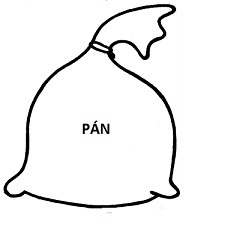 3. Vyhledejte slovo, které do řádku nepatří. Podstatná jména připište ke vzorům.pes, králík, bizon, vrabec, jezevec, zajíc, medvěd ____________________učitel, zedník, ředitel, lékař, umělec, Karel, holič ____________________jetel, heřmánek, blatouch, jitrocel, kosatec, šípek, podběl ______________pán: _________________________________________________________________hrad: ________________________________________________________________muž: ________________________________________________________________stroj: ________________________________________________________________nůžvůzdopisjetelúředníkholubkrálsyselsešitobyvatelsadařsypačstarostasprávcehouslistahusitabanditahrdinarádcezrádcevládcedatelkůňkašelkomín